TERMO DE COMPROMISSO DE UTILIZAÇÃO DE DADOS PMPA(preencha e salve uma cópia em PDF)Título da pesquisa: Clique ou toque aqui para inserir o texto.Pesquisador(a) responsável: Clique ou toque aqui para inserir o texto.Instituição: Clique ou toque aqui para inserir o texto.Telefone e email de contato: Clique ou toque aqui para inserir o texto.Eu, Clique ou toque aqui para inserir o texto. ,pesquisador(a) responsável pela pesquisa acima identificada, declaro que conheço e cumprirei as normas vigentes expressas nas Resoluções do Conselho Nacional de Saúde/Ministério da Saúde, em especial as de nº 466/2012, 510/2016 e 580/2018, e complementares.Assumo o compromisso, JUNTO COM A EQUIPE DE PESQUISA, de, ao utilizar dados do serviço e/ou informações identificáveis ou pessoais de usuários dos serviços (como prontuário(s) e outros registros), assegurar sua confidencialidade e a privacidade. Comprometo-me também a destinar os dados coletados somente para o presente projeto de pesquisa. Todo e qualquer outro uso deverá ser objeto de um novo projeto de pesquisa que deverá ser submetido à apreciação do Comitê de Ética em Pesquisa da Secretaria Municipal de Saúde de Porto Alegre (CEP SMSPA).Porto Alegre, Clique ou toque aqui para inserir uma data.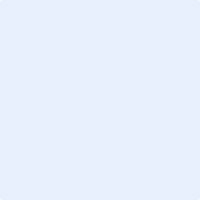 Assinatura do(a) pesquisador(a)(insira a imagem de sua assinatura)